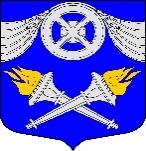 МЕСТНАЯ АДМИНИСТРАЦИЯВНУТРИГОРОДСКОГОМУНИЦИПАЛЬНОГО ОБРАЗОВАНИЯСАНКТ-ПЕТЕРБУРГАМУНИЦИПАЛЬНЫЙ ОКРУГ №75ПОСТАНОВЛЕНИЕ26.02.2019											№ 281. Утвердить отчет о выполнении работ по компенсационному озеленению во внутригородском муниципальном образовании Санкт-Петербурга муниципальный округ №75 в 2018 году, согласно Приложению. 	2. Настоящее постановление вступает в силу со дня принятия.Глава Местной Администрации 						Г.А. БеспаловМЕСТНАЯ АДМИНИСТРАЦИЯВНУТРИГОРОДСКОГОМУНИЦИПАЛЬНОГО ОБРАЗОВАНИЯСАНКТ-ПЕТЕРБУРГА	МУНИЦИПАЛЬНЫЙ ОКРУГ №75Приложение к постановлениюот 26.02.2019 № 28ОТЧЕТо выполнении работ по компенсационному озеленению во внутригородском муниципальном образовании Санкт-Петербурга муниципальный округ №75 в 2018 годуОб утверждении отчета о выполнении работ по компенсационному озеленению во внутригородском муниципальном образовании Санкт-Петербурга муниципальный округ №75 в 2018 годуКоличество деревьев (шт.)Количество деревьев (шт.)Количество деревьев (шт.)Количество кустарников (шт.)Количество кустарников (шт.)Количество кустарников (шт.)Устройство и ремонт газонов (кв.м.)предназначенных к сносуснесенопосаженопредназначенных к сносуснесенопосажено333301371372341950